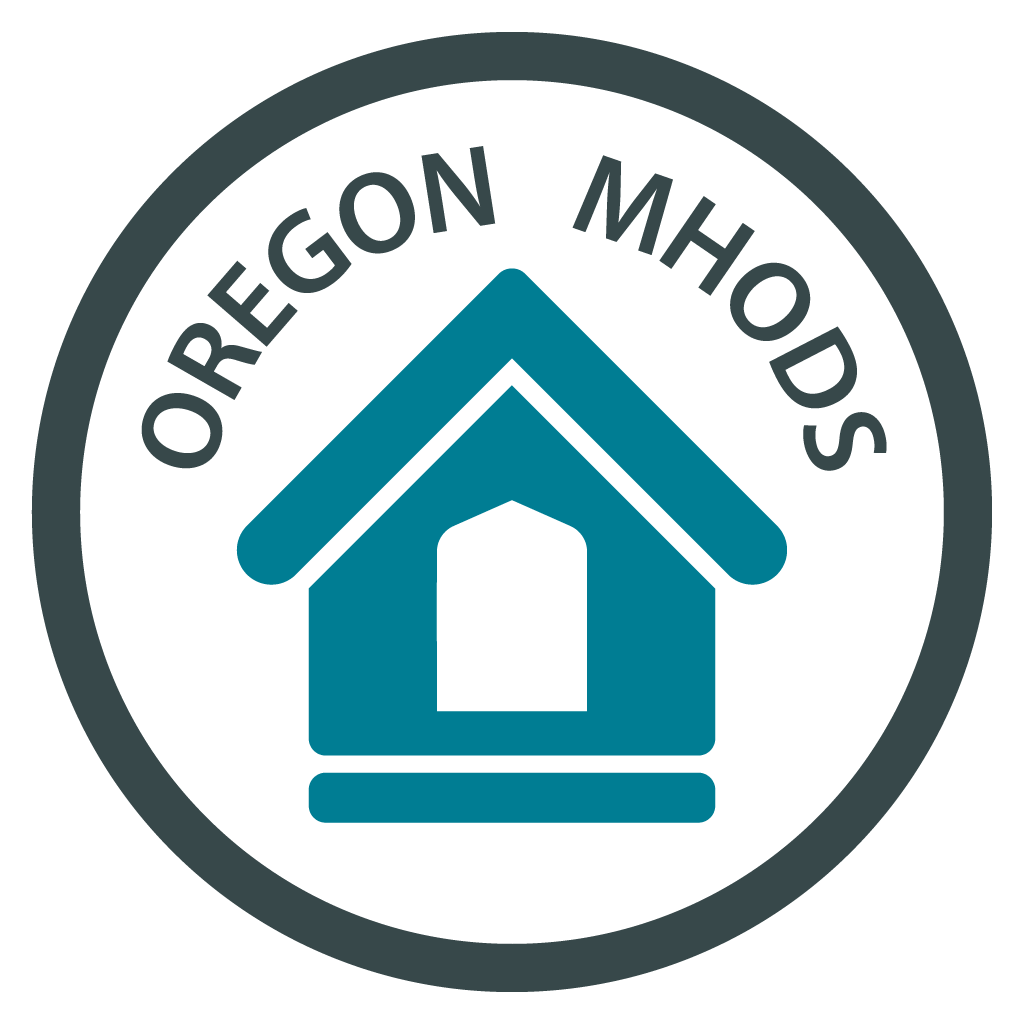 Manufactured Home Ownership Document Transaction GuideThe purpose of the Manufactured Home Ownership Document System Transaction Guide is to assist the following users in submittal of proper ownership documents through the Manufactured Home Ownership Document System (MHODS) as outlined in OAR 918-550:Manufactured home OwnersDealersTitle/escrow companiesTransportersSecurity interest holdersCounty agents It is required that the applicant provide contact information when applications are submitted.  If all required documentation has not been received, we will contact the applicant to request those additional documents. PLEASE NOTE:  ALL transactions will require a valid county tax certification.  A valid tax certification is one that has been certified by the county in which the home is located AND submitted before the expiration date entered by the county official on the certification. This tax certification is obtained from the county.To allow timely processing of your application before the county tax certification expires, submit all documents to the State of Oregon Building Codes Division or participating county agencies immediately upon certification by the county official.When an application is received and additional documentation is needed, it is important that the requested information be submitted immediately. If the tax certification expires while we are waiting on additional information, you may be required to obtain a new tax certification.  Once you have submitted your application and supporting documentation, please allow two weeks for processing.  If you have questions regarding the status of your transaction, please send an email to mhods.bcd@oregon.gov and be sure to indicate the Home ID and/or address at which your home is located. This transaction guide may be updated as necessary and the most current version will be posted to www.oregon.gov/bcd.  Table of ContentsSale/Ownership ChangeRecording Ownership for NEW HOME(Home that is not currently in MHODS data base)Examples: Newly built home being registered to the first ownerHome that has just recently been removed from “exempt” or inactive statusUsed home that is being moved to Oregon from another state  Required forms/documentation: Manufactured Home Ownership Document Application for New and Used Homes (form 2952). Manufactured Certificate of Origin - for newly built homes.  This is provided by the manufacturer or dealer.Valid County tax certification.  A valid tax certification is one that has been certified by the county in which the home is located AND submitted before the expiration date entered by the county official on the certification. This form is obtained from the county.$55 ownership document fee.MUST PROVIDE CONTACT PHONE NUMBER FOR AT LEAST ONE NEW OWNER OR THE SELLER***NOTE:  New homes that are going directly into real property do not need to be processed through the MHODS system (see section on recording a manufactured home as real property).Changing OwnershipUsed Home(Currently in MHODS data base)Examples of used home ownership changes:Adding a new co-ownerRemoving an existing ownerLegal name change of existing ownerRecording ownership resulting from a sale or inheritance Required forms/documentation: Manufactured Home Ownership Document Application for New and Used Homes (form 2952).Valid County tax certification.  A valid tax certification is one that has been certified by the county in which the home is located AND submitted before the expiration date entered by the county official on the certification. This form is obtained from the county.If there is a secured party already of record, they must sign acknowledging the transfer or release of their interest before ownership can transfer.If you are removing an owner because you were awarded ownership in a divorce, right of survivorship, or if you are signing for a trust or conservatorship or signing with power of attorney, submit an Affidavit in Support of Change to a Manufactured Home (form 5221) with the appropriate box checked.  $55 ownership document fee.MUST PROVIDE CONTACT PHONE NUMBER FOR AT LEAST ONE NEW OWNER OR THE SELLEROwnership Changes by Death of OwnerProbate/Small EstateRequired forms/documentation: Affidavit of Transfer of Interest by Probate or Small Estate (form 5177)Manufactured Home Ownership Document Application for New and Used Homes (form 2952)Valid County tax certification.  A valid tax certification is one that has been certified by the county in which the home is located AND submitted before the expiration date entered by the county official on the certification. This form is obtained from the county. This form is obtained from the county.If there is a secured party already of record, they must sign acknowledging the transfer or release of their interest before ownership can transfer.$55 ownership document fee.MUST PROVIDE CONTACT PHONE NUMBER FOR AT LEAST ONE NEW OWNER OR THE SELLEROwnership Changes by Death of OwnerNo Probate/Estate (With or without will)Required forms/documentation: Affidavit of Transfer of Interest by Inheritance without Probate (form 2946)Manufactured Home Ownership Document Application for New and Used Homes (form 2952)Valid County tax certification.  A valid tax certification is one that has been certified by the county in which the home is located AND submitted before the expiration date entered by the county official on the certification. This form is obtained from the county.If there is a secured party already of record, they must sign acknowledging the transfer or release of their interest before ownership can transfer. $55 ownership document fee.MUST PROVIDE CONTACT PHONE NUMBER FOR AT LEAST ONE NEW OWNER OR THE SELLERDeath of Single OwnerTwo or more owners of record with Right of SurvivorshipRight of Survivorship – right of survivorship is established at the time ownership is recorded on a home.  If selected, it basically means that if there are two or more owner’s, and one or more of the owners becomes deceased, you do not have to submit inheritance affidavits to establish the remaining owner(s) right to removing deceased owner(s).Required forms/documentation: Affidavit in Support of Change to a Manufactured Home (form 5221)Valid County tax certification.  A valid tax certification is one that has been certified by the county in which the home is located AND submitted before the expiration date entered by the county official on the certification. This form is obtained from the county.If there is a secured party already of record, they must sign acknowledging the transfer or release of their interest before ownership can transfer. $55 ownership document fee. MUST PROVIDE CONTACT PHONE NUMBER FOR AT LEAST ONE NEW OWNER OR THE SELLERDeath of an OwnerTwo or more owners of record without Right of SurvivorshipRequired forms/documentation: Manufactured Home Ownership Document Application for New and Used Homes (form 2952)Affidavit of Transfer of Interest by Inheritance without Probate (form 2946) – OR - Affidavit of Transfer of Interest by Probate or Small Estate (form 5177)Valid County tax certification.  A valid tax certification is one that has been certified by the county in which the home is located AND submitted before the expiration date entered by the county official on the certification. This form is obtained from the county.If there is a secured party already of record, they must sign acknowledging the transfer or release of their interest before ownership can transfer.$55 ownership document fee MUST PROVIDE CONTACT PHONE NUMBER FOR AT LEAST ONE NEW OWNER OR THE SELLERMoving a HomeMoving a Home (with ownership change)Required forms/documentation: Manufactured Home Ownership Document Application for New and Used Homes (form 2952)Valid County tax certification.  A valid tax certification is one that has been certified by the county in which the home is located AND submitted before the expiration date entered by the county official on the certification. This form is obtained from the county.If the home is moving from one county to another, a valid county tax certification from the county the home is moving from AND the county the home is moving to. If there is a secured party already of record, they must sign acknowledging the transfer or release of their interest before ownership can transfer.$55 ownership document fee.$5 per section trip permit fee if owner is purchasing trip permits.MUST PROVIDE CONTACT PHONE NUMBER FOR AT LEAST ONE NEW OWNER OR THE SELLERMoving a HomeMoving a Home (no ownership change)Required forms/documentation: Manufactured Home Ownership Document Application for New and Used Homes (form 2952)Valid County tax certification.  A valid tax certification is one that has been certified by the county in which the home is located AND submitted before the expiration date entered by the county official on the certification. This form is obtained from the county.If the home is moving from one county to another, a valid county tax certification from the county the home is moving from AND the county the home is moving to.$5 per section trip permit fee. MUST PROVIDE CONTACT PHONE NUMBER FOR AT LEAST ONE NEW OWNER OR THE SELLERTransporter Applying for Trip Permit on-line through the MHODS systemValid County tax certification.  A valid tax certification is one that has been certified by the county in which the home is located AND submitted before the expiration date entered by the county official on the certification. This form is obtained from the county.If the home is moving from one county to another, a valid tax certification from the county the home is moving from, AND the county the home is moving to. $5 per section trip permit fee. MUST PROVIDE CONTACT PHONE NUMBER FOR AT LEAST ONE NEW OWNER OR THE SELLER***NOTE:  New homes going to dealer inventory do not need a trip permit.Security Interest HolderAdding a Secured PartyValid County tax certification.  A valid tax certification is one that has been certified by the county in which the home is located AND submitted before the expiration date entered by the county official on the certification. This form is obtained from the county.Security Interest Change form  (form 2948)$55 ownership document fee.MUST PROVIDE CONTACT PHONE NUMBER FOR AT LEAST ONE NEW OWNER OR THE SELLERSecurity Interest HolderAssigning/Subordinating Secured PartyValid County tax certification.  A valid tax certification is one that has been certified by the county in which the home is located AND submitted before the expiration date entered by the county official on the certification.  This form is obtained from the county.Security Interest Change form (form 2948)$55 ownership document fee.MUST PROVIDE CONTACT PHONE NUMBER FOR AT LEAST ONE NEW OWNER OR THE SELLERSecurity Interest HolderReleasing Secured PartyValid County tax certification.  A valid tax certification is one that has been certified by the county in which the home is located AND submitted before the expiration date entered by the county official on the certification. This form is obtained from the county.Security Interest Change form (form 2948)$55 ownership document fee. MUST PROVIDE CONTACT PHONE NUMBER FOR AT LEAST ONE NEW OWNER OR THE SELLER***NOTE:  If releasing a security interest holder as part of a sale, and the security interest holder has signed the Manufactured Home Ownership Document Application for New and Used Homes, you are not required to submit the Security Interest Change form separately. Recording Manufactured Home as Real Property(with ownership transfer)Required forms/documentation: Valid County tax certification.  A valid tax certification is one that has been certified by the county in which the home is located AND submitted before the expiration date entered by the county official on the certification. This form is obtained from the county.Recorded Application for Recording Manufactured Home as Real Property (form 5176)Manufactured Structure Ownership Document Application for New and Used Homes (form 2952)If there is a secured party already of record, they must sign acknowledging the transfer or release of their interest before ownership can transfer.$55 ownership document fee. MUST PROVIDE CONTACT PHONE NUMBER FOR AT LEAST ONE NEW OWNER OR THE SELLER**NOTE:  New homes going directly into real property will not be processed through the MHODS system.Recording Manufactured Home as Real Property(without ownership transfer)Required forms/documentation: Valid County tax certification.  A valid tax certification is one that has been certified by the county in which the home is located AND submitted before the expiration date entered by the county official on the certification. This form is obtained from the county.Application for Recording Manufactured Home as Real Property (form 5176)No fee.MUST PROVIDE CONTACT PHONE NUMBER FOR AT LEAST ONE NEW OWNER OR THE SELLERRemoving Manufactured Home from County Deed RecordsValid County tax certification.  A valid tax certification is one that has been certified by the county in which the home is located AND submitted before the expiration date entered by the county official on the certification. This form is obtained from the county.Recorded Application to Remove Manufactured Home from County Deed Records (form 5175)Manufactured Structure Ownership Document Application for New and Used Homes (form 2952)$55 ownership document fee.MUST PROVIDE CONTACT PHONE NUMBER FOR AT LEAST ONE NEW OWNER OR THE SELLERDestroyed/Damaged HomeValid County tax certification.  A valid tax certification is one that has been certified by the county in which the home is located AND submitted before the expiration date entered by the county official on the certification.  This form is obtained from the county.Manufactured Structure Ownership Document Application for New and Used Homes (form 2952)If there is a secured party already of record, they must sign acknowledging the destruction of the home and release of their interest before ownership can transfer.$5 per section trip permit fee if moving to dump/landfill All tags/labels on unit returned to BCD, Manufactured Home Section, PO Box 14470, Salem, OR 97309. No fee.MUST PROVIDE CONTACT PHONE NUMBER FOR AT LEAST ONE NEW OWNER OR THE SELLERAltered Homes/Storage UnitValid County tax certification.  A valid tax certification is one that has been certified by the county in which the home is located AND submitted before the expiration date entered by the county official on the certification. This form is obtained from the county.Manufactured Structure Ownership Document Application for New and Used Homes (form 2952)If there is a secured party already of record, they must sign acknowledging the alteration and release of their interest before ownership can transfer.All tags/labels on unit returned to BCD, Manufactured Home Section, PO Box 14470, Salem, OR 97309. No fee. MUST PROVIDE CONTACT PHONE NUMBER FOR AT LEAST ONE NEW OWNER OR THE SELLERAbandonment of Manufactured HomeValid County tax certification.  A valid tax certification is one that has been certified by the county in which the home is located AND submitted before the expiration date entered by the county official on the certification. This form is obtained from the county.Abandonment Affidavit for Manufactured Homes (form 2951)Manufactured Home Ownership Document Application for New and Used Homes (form 2952)$55 ownership document fee.MUST PROVIDE CONTACT PHONE NUMBER FOR AT LEAST ONE NEW OWNER OR THE SELLERRepossession of Manufactured HomeValid County tax certification.  A valid tax certification is one that has been certified by the county in which the home is located AND submitted before the expiration date entered by the county official on the certification. This form is obtained from the county.Manufactured Home Affidavit of Repossession (form 3926)Manufactured Home Ownership Document Application for New and Used Homes (form 2952)$55 ownership document fee.MUST PROVIDE CONTACT PHONE NUMBER FOR AT LEAST ONE NEW OWNER OR THE SELLERTrustPlacing Home into TrustValid County tax certification.  A valid tax certification is one that has been certified by the county in which the home is located AND submitted before the expiration date entered by the county official on the certification. This form is obtained from the county.Manufactured Home Ownership Document Application for New and Used Homes (form 2952)Affidavit in Support of Change to a Manufactured Home (form 5221) with the appropriate box checkedIf there is a secured party already of record, they must sign acknowledging the transfer or release of their interest before ownership can transfer$55 ownership document fee.MUST PROVIDE CONTACT PHONE NUMBER FOR AT LEAST ONE NEW OWNER OR THE SELLERRemoving the Home from a TrustValid County tax certification.  A valid tax certification is one that has been certified by the county in which the home is located AND submitted before the expiration date entered by the county official on the certification. This form is obtained from the county.Manufactured Home Ownership Document Application for New and Used Homes (form 2952)Affidavit in Support of Change to a Manufactured Home (form 5221) with the appropriate box checked. If there is a secured party already of record, they must sign acknowledging the transfer or release of their interest before ownership can transfer.$55 ownership document fee.MUST PROVIDE CONTACT PHONE NUMBER FOR AT LEAST ONE NEW OWNER OR THE SELLERRecording ownership – new manufactured homePage 4Changing ownership – used manufactured homePage 5Changing ownership by death of single ownerPage 6Changing ownership by death without probatePage 7Changing ownership by death with right of survivorshipPage 8Changing ownership by death without right of survivorshipPage 9Moving a home with an ownership changePage 10Moving a home without an ownership changePage 11Transporter applying for a trip permitPage 12Adding a security interest holderPage 13Assigning or subordinating a secured partyPage 14Releasing a secured partyPage 15Recording a manufactured home as real property with ownership changePage 16Recording a manufactured home as real property without  ownership changePage 17Removing a manufactured home from county deed recordsPage 18Destroyed/damaged manufactured homePage 19Recording altered homes/storage unitsPage 20Recording abandonment of manufactured homePage 21Recording repossession of manufactured homePage 22Placing a manufactured home into a trustPage 23Removing a manufactured home from a trustPage 24